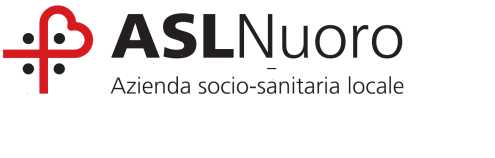             	                                    Spett.le ASL N. 3             	Via Demurtas, 1             08100 - NuoroTrasmissione via PEC all’indirizzo: protocollo@pec.aslnuoro.itOggetto: Domanda pubblica selezione, per soli titoli, per il conferimento di incarichi libero professionali di Medici necroscopi._l_ sottoscritt_ _____________________, nat_ il____/____/___    a________________________, residente in   ______________________________, Via/Piazza_______________________, n°____ tel./cell. ____________________, PEC personale ____________________________________, e domiciliato per la procedura in oggetto ______________________________________________,                 CHIEDEDi essere ammess__ a partecipare alla Selezione, per soli titoli, per il conferimento di incarichi libero professionali per medico necroscopo, presso la ASL n.3 di Nuoro.A tal fine, ai sensi degli articoli 46 e 47 del D.P.R. n.445 del 24.12.2000 e consapevole delle conseguenze derivanti da dichiarazioni mendaci ai sensi dell’art. 76 del citato D.P.R.            DICHIARA                               (barrare e compilare le caselle interessate)□ di possedere la Cittadinanza italiana o in alternativa appartenenza ad uno stato membro dell’Unione Europea alle condizioni di cui all’art. 3 del DPCM 174/94; si applicano, inoltre, le disposizioni di cui all'art. 7 L. 97/13; gli art. 38, commi 1 e 3-bis del D. Lgs. n. 164/2001 come modificato dall’art. 7 comma 1, L. 06/08/2013. Per i cittadini di stato estero non facente parte dell’Unione Europea è necessario allegare regolare permesso di soggiorno in corso di validità;□ di avere il godimento dei diritti civili e politici;□ di non aver riportato condanne penali e di non essere a conoscenza di procedimenti penali in corso a proprio carico;□ di aver riportato le seguenti condanne penali (indicare il titolo del reato, gli estremi della sentenza, ancorché non passata in giudicato ed eventuali benefici concessi): ________________________________________________________________________________ _______________________________________________________________________________;□ di essere a conoscenza dei seguenti carichi penali (specificare la fase del procedimento): ________________________________________________________________________________ _______________________________________________________________________________;□ di non trovarsi in nessuna delle situazioni di inconferibilità, incompatibilità e di conflitto di interessi previste dal D.lgs. n. 39/2013□ di non essere stati destituiti o dispensati dall'impiego presso una pubblica amministrazione;□ l’assenza di situazioni che possano ingenerare anche solo potenzialmente conflitto di interessi con la ASL n. 3 di Nuoro rilevante ai sensi della L. 6.11.2012 n.190;□ l’idoneità fisica per l'espletamento delle attività di cui al presente avviso;□ di non essere dipendente delle strutture sanitarie del SSR; Requisiti specifici di ammissione:□ Laurea in Medicina e Chirurgia;□ Abilitazione all’esercizio della professione di Medico Chirurgo;□ Iscrizione all’Albo dei Medici Chirurghi;□ di essere in possesso della piena idoneità fisica all’impiego;□ di usufruire/non usufruire dei benefici previsti dalla L. 104/92, dal D. Lgs.vo n. 151/2001, L. n. 53/2000 ed aspettative a vario titolo;Allegati alla domanda (barrare):· Copia (fronte e retro) di un valido documento di identità;· Curriculum formativo professionale, datato e firmato reso sotto forma di dichiarazione sostitutiva di cui al D.P.R. n. 445/2000;· Dichiarazione sostitutiva di certificazione di cui all’art. 46 del D.P.R. n. 445/2000, relativa ai titoli ritenuti utili agli effetti della valutazione; · Dichiarazione sostitutiva di atto notorio di cui all’art. 47 del D.P.R. n. 445/2000, relativa al servizio prestato e/o stati, qualità personali o fatti ritenuti utili agli effetti della valutazione;· Dichiarazione sostitutiva di conformità all’originale, resa ex artt. 19 e 47 DPR n. 445/00, volta a certificare la conformità all’originale della copia di documenti, titoli o pubblicazioni;· altro __________________________________________________________________; · Elenco, datato e firmato, dei titoli e dei documenti presentati.Data ______________      	                                	               FIRMA                        ________________________________DICHIARAZIONE SOSTITUTIVA DI CERTIFICAZIONE(Ai sensi dell’art. 46 del D.P.R. n° 445/2000)_l_ sottoscritt_ _________________, nat_  il____/____/___    a________________________, residente in_______________________________,   Via/P.zza______________________,n°____, tel./cell.____________________,      e-mail ___________________________________________, e domiciliato per la procedura in oggetto _____________________________________________,DICHIARAai sensi degli articoli 46 e 47 del D.P.R. n.445 del 24.12.2000 consapevole delle sanzioni penali in cui incorrerà nel caso di dichiarazioni non veritiere, di formazione o uso di atti falsi, così come disposto dall’art. 76 del D.P.R. n° 445/2000(a titolo esemplificativo si riportano alcune dichiarazioni effettuabili con la dichiarazione sostitutiva di certificazione in quanto presenti nelle ipotesi di cui all’art. 46 DPR 445/2000):· di avere conseguito la Laurea in ____________________________, conseguita in data _______ , presso l’Università______________________________________;· di aver conseguito la Specializzazione in ______________________, conseguita in data ____________ presso l’Università _______________________; · di essere iscritto/a all’ultimo o al penultimo anno della scuola di specializzazione in ____________________________________ presso l’Università di ______________; ·   di essere iscritto all’albo/ordine: _____________________________; · di avere Partecipato al congresso (corso, seminario, master) organizzato da __________________     Denominato ________ ___________ in data ________, dalla durata di ___________,   in qualità di (docente/relatore etc.)_________, con esame finale/senza esame finale. Presa visione dell’informativa contenuta nel bando, ai sensi e per gli effetti di cui al D. Lgs. n° 196/2003 – Reg. Eu 679/2016 - D.lgs 101/2018, dichiaro di autorizzare il trattamento dei dati personali contenuti nella presente certificazione. Data ______________      	                                	         FIRMA__________________________N.B. La dichiarazione (debitamente sottoscritta) deve essere presentata unitamente alla copia fotostatica non autenticata di un documento di identità in corso di validità del dichiarante, se la sottoscrizione non è stata effettuata in presenza del dipendente addetto (art. 38 DPR 445/2000).DICHIARAZIONE SOSTITUTIVA DELL’ATTO DI NOTORIETA’(Ai sensi dell’art. 47 del D.P.R. n° 445/2000)_l_ sottoscritt_ _________________, nat_ il____/____/___    a________________________, residente in_______________________________, Via/P.zza______________________, n°____, tel./cell. ____________________, e-mail ___________________________________________, e domiciliato per la procedura in oggetto _____________________________________________,DICHIARAai sensi degli articoli 46 e 47 del D.P.R. n.445 del 24/12/2000 consapevole delle sanzioni penali in cui incorrerà nel caso di dichiarazioni non veritiere, di formazione o uso di atti falsi, così come disposto dall’art. 76 del D.P.R. n. 445/2000:Di avere svolto la seguente attività lavorativa:Nome dell’Ente (pubblico o privato accreditato o non accreditato) _____________________ Periodo di servizio: dal _________al ________ In qualità di _____________________ (indicare qualifica/profilo) natura del contratto (contratto di dipendenza, di consulenza, di collaborazione) _______________ tipologia del contratto (tempo pieno – parziale) _____________ per n° ore settimanali _________; eventuali interruzioni del rapporto di lavoro (aspettativa senza assegni, sospensione cautelare) _______; Ulteriori indicazioni ritenute utili, nel caso concreto, per valutare correttamente il servizio prestato: _________________________________________________________________________________________________________________________________________________________________________________________________________________ ______________Presa visione dell’informativa contenuta nel bando, ai sensi e per gli effetti di cui al D. Lgs. n° 196/2003 – Reg. Eu 679/2016 - D.lgs 101/2018, dichiaro di autorizzare il trattamento dei dati personali contenuti nella presente certificazione. Data ______________      	                                	                   FIRMA________________________N.B. La dichiarazione (debitamente sottoscritta) deve essere presentata unitamente alla copia fotostatica non autenticata di un documento di identità in corso di validità del dichiarante, se la sottoscrizione non è stata effettuata in presenza del dipendente addetto (art. 38 DPR 445/2000).DICHIARAZIONE SOSTITUTIVA DI CONFORMITA’ ALL’ORIGINALE(Ai sensi degli art. 19 e 47 del D.P.R. n° 445/2000)_l_ sottoscritt_ _________________, nat_  il____/____/___    a________________________, residente in_______________________________,   Via/P.zza______________________,n°____, tel/cell.____________________,      e-mail ___________________________________________, e domiciliato per la procedura in oggetto _____________________________________________, sotto la propria responsabilità e consapevole delle sanzioni penali, nel caso di dichiarazioni non veritiere, di formazione o uso di atti falsi, richiamate dall’art. 76 del D.P.R. n. 445/2000DICHIARAdi essere a conoscenza del fatto che l’allegata copia: (a titolo esemplificativo, si evidenzia che con la presente dichiarazione si può certificare la conformità all’originale di copia dei seguenti documenti, es. pubblicazioni, attestati di partecipazione a corsi e congressi, etc.) _______________________________________________________;_______________________________________________________; _______________________________________________________;_______________________________________________________; è conforme all’originale in mio possesso; Presa visione dell’informativa contenuta nel bando, ai sensi e per gli effetti di cui al D. Lgs. n° 196/2003 – e s.m.e.i., dichiaro di autorizzare il trattamento dei dati personali contenuti nella presente certificazione. Data ______________      	                                	               FIRMA                        ________________________________N.B. La dichiarazione (debitamente sottoscritta) deve essere presentata unitamente alla copia fotostatica non autenticata di un documento di identità in corso di validità del dichiarante, se la sottoscrizione non è stata effettuata in presenza del dipendente addetto (art. 38 DPR 445/2000).ELENCO DEI DOCUMENTI ALLEGATI ALLA DOMANDA DI PARTECIPAZIONE ALLA SELEZIONE PER SOLI TITOLI DI ______________________________________________________________________________________________________________________;_______________________________________________________________:_______________________________________________________________;_______________________________________________________________;_______________________________________________________________;_______________________________________________________________;_______________________________________________________________;_______________________________________________________________;_______________________________________________________________;_______________________________________________________________;Data ______________      	                                	               FIRMA